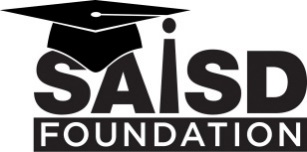 Emergency Gap Funding		Student ApplicationThings happen - we get that.  As a public charity supporting SAISD students and teachers, we are here to help you get through them. Emergency Gap Funding is intended to be a one-time, non-renewable support to bridge the gap between your success in your post-high school education journey and an obstacle that may be standing in your path. This funding is not considered a scholarship.  Graduating SAISD seniors headed to college and recent SAISD alumni in college are eligible to apply by submitting this application and check request form to ssmith@saisd.net.Please select one of the following:_____ I am a Graduating Senior from an SAISD high school who has been admitted, and is committed, to the college/university named below (we recommend you complete this form with your CBA or Counselor)._____ I am a college student, enrolled in college/university, and in good standing (2.0+ GPA).  I have also already pursued gap funding that may be offered by my institution for this purpose and it is not available.Name of Student:                                                                                   _   Email: __________________                                         College/University: ____________________________________ SAISD High School:_____________________________ Student Mailing Address:  _______________________________________Zip _________ Phone #: _________________Total Emergency Funding Needed: $_______________________ Date Funds Needed by: _________________________Why do you need emergency funds at this time?  If this will also be an expense next year, how do you plan to pay for it at that time?How did you hear about Emergency Gap Funding?:Website___ College Bound Advisor____ College Alumni Advisor___ Remote Mentor ____ Foundation Staff____	Please attach your financial aid award letter, if available. If not received, please indicate expected costs below:How much is tuition and fees?                                                      2.  Estimates for books?How much is housing? 	4.  How much is the meal plan? Are you currently employed?                ____Yes – If so, where? _______________________     	____ No       Do you have plans to work summers or while in college?       If so, where, and if not, please explain why:   By signing this agreement, the student confirms he or she has committed to, or is enrolled in, the above college/university and the funds will be used solely for the purpose stated above. Student Signature:_____________________________ Date: _____________To the best of my knowledge, this student has accurately stated their funding needs and their commitment to the College/University named above (for graduating seniors only).  CBA/Lead Counselor Printed Name: ________________________________ Email: _____________________________ 	 CBA/Lead Counselor Signature: ____________________________________________ Date: _____________________Check Request Form 
(Emergency Gap Funding)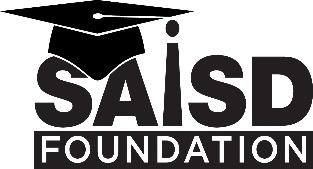 
Date:  _____________________Student:  						   Student College ID#:  				SAISD CBA/Counselor Name:  ___________________________________________ SAISD High School:  _______________________________Student Email:  _________________________________________________ Student Phone#: ________________________________Total Amount Requested: $	   ____	____      	 (Please include a copy of an invoice, shopping cart, or email)
Payment Processed to:  ____________________________________________________________________________________

o Make Arrangements to Pay with a Credit Card 			o Mail Check to Institutiono Pick up Check at 2411 San Pedro Ave (SAISD Foundation Office in Twain Dual Language Academy)Mailing Address (if check will be mailed): 									
City, State, Zip:  												Is there a deadline payment needs to be made by?    o Yes	   o No     If yes, by what date:  		/	/	  Checks will be available within 5 business days, unless otherwise noted.
For SAISD Foundation Use OnlyDate Received:  					Project:  Emergency Gap FundingDate Paid:  			Check Number: 			Amount of Check:  			Executive Director Signature:  ____________________________________________________SAISD Foundation | 2411 San Pedro | San Antonio, TX | 78212 (P) (210) 554-2235 | SAISDFoundation.com | ssmith@saisd.netPlease contact Stephanie Smith at ssmith@saisd.net (preferred) or 210.554.2235.